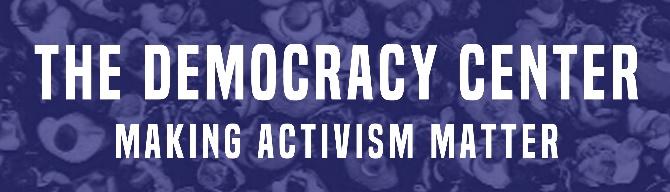 UNICEF Advocacy Strategy Planning TemplateBased on this map, what are the three most important changes you need to make?Who is powerful and needs to be moved to your side?Who is a champion that needs to be activated?Who is a supporter that needs to be empowered?I. What do You WantPlease fill in what you have for each of the three levels below.Describe the Problem You are Trying to AddressBe sure to describe it, as we discussed, through the lens of how it impacts children’s lives and the country’s.  Describe the Long-Term or Overall SolutionWhat will it take to actually address the problem in a serious way, even if that won’t happen in a full way anytime soon?  What are Your Sought-for Outcomes in a One-Year Timeframe?Imagine that it is January 2024, what are the concrete outcomes that  you hope to achieve through advocacy that will build toward your longer-term vision?  II. What is the Map of Power?II. What is the Map of Power?II. What is the Map of Power?II. What is the Map of Power?AuthorityAuthorityAuthorityAuthorityWhoHow Powerful?1= very powerful2= somewhat powerful3= not powerfulWhere they Stand1= very supportive2= somewhat supportive3= on the fence4= somewhat opposed5= very opposedUnknownInfluenceInfluenceInfluenceInfluenceIII. What Will You Do?Development of Key MessagesPlease fill in what you have for each of the three levels below.Top Level MessagesThese are the basic messages that will be aimed at the general public, audiences unfamiliar with the issue, and as an introduction to the more substantive messages below for other target audiences.  Second Level MessagesThese are messages will be aimed at audiences for whom another level of detail is appropriate, such as journalists covering the issue, government officials, donors, key influencers and others.  Third Level MessagesThese are messages will be aimed at primarily at audiences that are already well informed on the issue and who UNICEF will deal with primarily at a technical and detail level.  Key Areas of Advocacy ActivityPlease fill in what you have for each of the three levels below.Key Areas of Advocacy ActivityPlease fill in what you have for each of the three levels below.Key Areas of Advocacy ActivityPlease fill in what you have for each of the three levels below.Key Areas of Advocacy ActivityPlease fill in what you have for each of the three levels below.Materials DevelopmentThe UNICEF team needs to identify key information products and how they will be completed.Name of product and purpose/audienceWho is responsible? DeadlinesMaterials DevelopmentThe UNICEF team needs to identify key information products and how they will be completed.Materials DevelopmentThe UNICEF team needs to identify key information products and how they will be completed.Materials DevelopmentThe UNICEF team needs to identify key information products and how they will be completed.Policy and Program DevelopmentThe UNICEF team needs to identify and complete key policy and program development tasks.TaskWho is responsible? DeadlinesPolicy and Program DevelopmentThe UNICEF team needs to identify and complete key policy and program development tasks.Policy and Program DevelopmentThe UNICEF team needs to identify and complete key policy and program development tasks.Policy and Program DevelopmentThe UNICEF team needs to identify and complete key policy and program development tasks.OutreachThe UNICEF team needs to identify key targets (allies, donors, officials, etc.) and how that will be carried out.Target Group/OfficialWho is responsible? DeadlinesOutreachThe UNICEF team needs to identify key targets (allies, donors, officials, etc.) and how that will be carried out.OutreachThe UNICEF team needs to identify key targets (allies, donors, officials, etc.) and how that will be carried out.OutreachThe UNICEF team needs to identify key targets (allies, donors, officials, etc.) and how that will be carried out.CommunicationsThe UNICEF team needs to identify key tasks (message development, media work, etc.) and how they will be carried out.Task and purposeWho is responsible? DeadlinesCommunicationsThe UNICEF team needs to identify key tasks (message development, media work, etc.) and how they will be carried out.CommunicationsThe UNICEF team needs to identify key tasks (message development, media work, etc.) and how they will be carried out.CommunicationsThe UNICEF team needs to identify key tasks (message development, media work, etc.) and how they will be carried out.CommunicationsThe UNICEF team needs to identify key tasks (message development, media work, etc.) and how they will be carried out.CommunicationsThe UNICEF team needs to identify key tasks (message development, media work, etc.) and how they will be carried out.CommunicationsThe UNICEF team needs to identify key tasks (message development, media work, etc.) and how they will be carried out.Advocacy EvaluationPlease fill in what you have for each of the areas below.Advocacy EvaluationPlease fill in what you have for each of the areas below.Measures of ProgressUNICEF OutputsSpecific countable outputs based on the strategyMeasures of ProgressUNICEF OutputsMaterials developedMeasures of ProgressUNICEF OutputsAlly outreachMeasures of ProgressUNICEF OutputsPublic official outreachMeasures of ProgressUNICEF OutputsMedia workMeasures of ProgressUNICEF OutputsDonor outreachMeasures of ProgressUNICEF OutputsOther measurablesMeasures of ProgressExternal ResponsesSpecific countable indicators based on the strategyMeasures of ProgressExternal ResponsesDonor outreachMeasures of ProgressExternal ResponsesAlly outreachMeasures of ProgressExternal ResponsesPublic official outreachMeasures of ProgressExternal ResponsesMedia workMeasures of ProgressExternal ResponsesOther measurable responses